Ergebnisliste Turn 10 Landesmeisterschaft  24. 3. 2015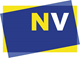 Regelschulen Knaben5. Schulstufe:1. PG/RG Sacre Coeur 1ade	203,52. PG/RG Sacre Coeur 1bc	2036. Schulstufe:1. NMS Traismauer 2abI	2852. PG/RG Sacre Coeur 2a	2813. NMS Traismauer 2ab II	2094. BORG St. Pölten 2cd	2047. Schulstufe:1. NMS Karlstetten 3ab	335,52. NMS Traismauer 3ab I	2753. BORG St. Pölten 3ac	274,54. NMS Traismauer 3ab II	222Regelschulen Mädchen5. Schulstufe:1. NMS Karlstetten 1ab	2642. PG/RG Sacre Coeur 1bcd	2613. BORG St. Pölten 1be	252,54. BG/BRG St. Pölten 1ac	2525. BORG St. Pölten 1a	227,56. BG/BRG St. Pölten 1bd	217,57. PG/RG Sacre Coeur 1ae	204,56. Schulstufe:1. BORG St. Pölten 2ad	3002. PG/RG Sacre Coeur 2ab	290,53. NMS Karlstetten 2ab	2684. NMS Traismauer 2ac	228,57. Schulstufe:1. NMS Traismauer 3bc	326,52. NMS Karlstettten 3ab	2882. PG/RG Sacre Coeur 3ab	2884. BORG St. Pölten 3b	283,55. BORG St. Pölten 3a 	243,5Schwerpunktschulen Knaben5. Schulstufe:1. SMS St. Valentin 1a	2921. SMS Waidhofen/T 1s1s2	2923. BG Zehnergasse 1ab	2734. SMS Ybbs 1a	2525. BG/BRG St. Pölten 1s1s2	243,56. Schulstufe:1. SMS St. Valentin 2a	3052. SMS Ybbs 2a	298,53. SMS Waidhofen/T 2s	2647. Schulstufe:1. SMS Ybbs 3a	337,52. SMS St. Valentin 3a	316,53. SMS Waidhofen/T 3s	3018. Schulstufe:1. SMS St. Valentin 4a 	3602. NMS Waidhofen/T 4s	273,5Schwerpunktschulen Mädchen5. Schulstufe:1. BG Zehnergasse 1ab	3292. SMS St. Valentin 1a	2943. SMS Ybbs 1a	2734. SMS WaidhofenT 1s	2625. BG/BRG St. Pölten 1s1s2	255,56. NMS Böheimkirchen 1s	248,56. Schulstufe:1. BG Zehnergasse 2ab	360,52. SMS St. Valentin 2a	358,53. SMS Ybbs 2ab	327,54. NMS Böheimkirchen 2s	2845. SMS Waidhofen/T 2s	255,57. Schulstufe:1. SMS St. Valentin 3a	3512. BG Zehnergasse 3ab	340,53. SMS Waidhofen/T 3s	330,54. NMS Böheimkirchen 3s	3065. SMS Ybbs 3ab	2838. Schulstufe:1. SMS St. Valentin 4a	383,52. BG Zehnergasse 4ab	3503. SMS Waidhofen/T 4s	293,5Oberstufe Mädchen:1. BG Zehnergasse 	3712. BORG Wr. Neustadt I	3553.BORG WR. Neustadt II	301Oberstufe Mixed Mannschaften:1. BORG Wr. Neustadt 	349,52. BG/BRG St. Pölten 	332,53. HaK Waidhofen/Y	305,5